Постановление Правительства РФ от 31 декабря 1999 г. N 1441 "Об утверждении Положения о подготовке граждан Российской Федерации к военной службе" (с изменениями и дополнениями)РазвернутьПостановление Правительства РФ от 31 декабря 1999 г. N 1441 "Об утверждении Положения о подготовке граждан Российской Федерации к военной службе" (с изменениями и дополнениями) Положение о подготовке граждан Российской Федерации к военной службе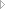 Постановление Правительства РФ от 31 декабря 1999 г. N 1441
"Об утверждении Положения о подготовке граждан Российской Федерации к военной службе"С изменениями и дополнениями от:15 июня 2009 г., 24 декабря 2014 г.В соответствии со статьями 11 и 17 Федерального закона "О воинской обязанности и военной службе" Правительство Российской Федерации постановляет:1. Утвердить прилагаемое Положение о подготовке граждан Российской Федерации к военной службе.2. Министерству обороны Российской Федерации принять необходимые нормативные правовые акты, регулирующие вопросы подготовки граждан Российской Федерации к военной службе.Положение
о подготовке граждан Российской Федерации к военной службе
(утв. постановлением Правительства РФ от 31 декабря 1999 г. N 1441)С изменениями и дополнениями от:15 июня 2009 г., 24 декабря 2014 г.ГАРАНТ:См. Положение о Межведомственной комиссии по подготовке граждан РФ к военной службе, утвержденное постановлением Правительства РФ от 30 марта 2010 г. N 194См. Концепцию федеральной системы подготовки граждан РФ к военной службе на период до 2020 г., утвержденную распоряжением Правительства РФ от 3 февраля 2010 г. N 134-рI. Общие положенияИнформация об изменениях:Постановлением Правительства РФ от 24 декабря 2014 г. N 1469 в пункт 1 внесены измененияСм. текст пункта в предыдущей редакции1. Подготовка граждан Российской Федерации (далее именуются - граждане) к военной службе организуется в соответствии с федеральными законами "Об обороне", "О воинской обязанности и военной службе", "Об образовании в Российской Федерации", настоящим Положением и иными нормативными правовыми актами.Подготовка граждан к военной службе предусматривает обязательную и добровольную подготовку.Финансирование подготовки граждан к военной службе осуществляется за счет средств федерального бюджета.II. Порядок обязательной подготовки граждан к военной службе2. Обязательная подготовка граждан к военной службе предусматривает:а) получение начальных знаний в области обороны;Информация об изменениях:Постановлением Правительства РФ от 24 декабря 2014 г. N 1469 подпункт "б" пункта 2 изложен в новой редакцииСм. текст подпункта в предыдущей редакцииб) подготовку по основам военной службы в образовательных организациях в рамках освоения образовательной программы среднего общего образования или среднего профессионального образования и в учебных пунктах организаций (далее именуются - учебные пункты);ГАРАНТ:См. Инструкцию об организации обучения граждан РФ начальным знаниям в области обороны и их подготовки по основам военной службы в образовательных учреждениях среднего (полного) общего образования, образовательных учреждениях начального профессионального и среднего профессионального образования и учебных пунктах, утвержденную приказомМинобороны РФ от 24 февраля 2010 г. N 96/134О порядке проведения учебных сборов в образовательных учреждениях, реализующих программу среднего (полного) общего образования по курсу ОБЖ см. письмо Минобразования РФ от 4 мая 2001 г. N 457/13-13в) военно-патриотическое воспитание;г) подготовку по военно-учетным специальностям солдат, матросов, сержантов и старшин по направлению военного комиссариата;ГАРАНТ:См. Инструкцию о подготовке граждан РФ по военно-учетным специальностям солдат, матросов, сержантов и старшин в общественных объединениях и образовательных учреждениях начального профессионального и среднего профессионального образования, утвержденную приказом Минобороны РФ от 3 мая 2001 г. N 202д) медицинское освидетельствование и медицинское обследование;е) проведение лечебно-оздоровительных мероприятий.Информация об изменениях:Постановлением Правительства РФ от 24 декабря 2014 г. N 1469 пункт 3 изложен в новой редакцииСм. текст пункта в предыдущей редакции3. Получение начальных знаний об обороне, включая приобретение навыков в области гражданской обороны, осуществляется в образовательных организациях в рамках освоения образовательной программы среднего общего образования или среднего профессионального образования и в учебных пунктах.4. Граждане мужского пола получают начальные знания в области обороны в соответствии с примерной программой обучения, согласованной с Министерством обороны Российской Федерации.Информация об изменениях:Постановлением Правительства РФ от 24 декабря 2014 г. N 1469 в пункт 5 внесены измененияСм. текст пункта в предыдущей редакции5. Подготовка по основам военной службы предусматривается для граждан мужского пола и проводится в образовательных организациях в рамках освоения образовательной программы среднего общего образования или среднего профессионального образования в течение последних 2 лет обучения и в учебных пунктах.В учебных пунктах подготовку по основам военной службы проходят по направлению военных комиссариатов граждане, достигшие 16-летнего возраста, не обучающиеся в образовательных организациях и не работающие в организациях.Информация об изменениях:Постановлением Правительства РФ от 15 июня 2009 г. N 481 в пункт 6 внесены измененияСм. текст пункта в предыдущей редакции6. Подготовка граждан по основам военной службы проводится в соответствии с федеральными государственными образовательными стандартами.Информация об изменениях:Постановлением Правительства РФ от 24 декабря 2014 г. N 1469 в пункт 7 внесены измененияСм. текст пункта в предыдущей редакции7. Подбор преподавателей, проводящих подготовку граждан по основам военной службы, осуществляется, как правило, из числа офицеров, пребывающих в запасе, имеющих высшее образование или среднее профессиональное образование по программам подготовки специалистов среднего звена, а также выпускников военных кафедр педагогических образовательных организаций высшего образования, обладающих необходимыми знаниями и высокими морально-деловыми качествами.При невозможности заместить штатную должность преподавателя лицом, имеющим звание офицера и пребывающим в запасе, разрешается, в виде исключения, назначать на эту должность пребывающих в запасе прапорщиков, мичманов, сержантов, старшин, солдат или матросов, имеющих высшее образование или среднее профессиональное образование по программам подготовки специалистов среднего звена.8. Учебные пункты создаются по решению главы органа местного самоуправления на базе одной организации, насчитывающей не менее 20 граждан, подлежащих призыву на военную службу и не прошедших подготовку по основам военной службы, или нескольких организаций (объединенные районные или городские учебные пункты).Ответственность за организацию учебных пунктов возлагается на руководителей организаций, на базе которых они создаются.9. Оценка знаний граждан, обучающихся основам военной службы в учебных пунктах, осуществляется путем проведения зачетов. Для приема зачетов в организации создается комиссия в составе представителя органа местного самоуправления (председатель комиссии), представителей соответствующего военного комиссариата и территориальных органов, осуществляющих управление гражданской обороной.По окончании обучения основам военной службы гражданам вручаются соответствующие справки о прохождении подготовки.10. Списки граждан, прошедших подготовку в учебных пунктах, с результатами сдачи зачетов по основам военной службы направляются в военные комиссариаты по месту воинского учета граждан. Сотрудники военных комиссариатов делают соответствующие записи в учетных картах призывников и удостоверениях граждан, подлежащих призыву на военную службу.11. Занятия в учебных пунктах проводятся 2-3 раза в неделю по 2-3 часа. Для проведения занятий по основам военной службы в учебном пункте оборудуется специальный кабинет. Кроме того, в учебном пункте необходимо наличие военного имущества, общевоинских уставов, учебных пособий и другого имущества.12. Организации, на базе которых созданы учебные пункты, обеспечивают указанные пункты помещениями, мебелью, учебной техникой и необходимыми финансовыми средствами.13. Территориальные органы, осуществляющие управление гражданской обороной на территории субъектов Российской Федерации и на территориях, отнесенных к группам по гражданской обороне, предоставляют военным комиссариатам имеющиеся у них классы, принимают участие в проведении занятий по основам военной службы.14. Руководитель организации, на базе которой создается учебный пункт, в том числе объединенный, по согласованию с органом местного самоуправления, соответствующим военным комиссариатом, территориальным органом, осуществляющим управление гражданской обороной, назначает из числа пребывающих в запасе офицеров, прапорщиков, мичманов, сержантов и старшин, работающих в организации, нештатного начальника учебного пункта, его заместителя по воспитательной работе и инструктора-преподавателя основ военной службы.15. Обязанности должностных лиц учебного пункта определяются Министерством обороны Российской Федерации.Информация об изменениях:Постановлением Правительства РФ от 24 декабря 2014 г. N 1469 в пункт 16 внесены измененияСм. текст пункта в предыдущей редакции16. С гражданами женского пола в общеобразовательных организациях и профессиональных образовательных организациях проводятся отдельно от граждан мужского пола занятия по углубленному изучению основ медицинских знаний.Подбор преподавателей для проведения занятий по основам медицинских знаний осуществляется руководителями образовательных организаций совместно с органами здравоохранения из числа подготовленных медицинских работников, а также преподавателей, прошедших обучение по программе подготовки медицинских сестер.Информация об изменениях:Постановлением Правительства РФ от 24 декабря 2014 г. N 1469 в пункт 17 внесены измененияСм. текст пункта в предыдущей редакции17. Порядок организации и проведения учебных сборов определяется совместными нормативными правовыми актами Министерства обороны Российской Федерации и Министерства образования и науки Российской Федерации.Информация об изменениях:Постановлением Правительства РФ от 24 декабря 2014 г. N 1469 в пункт 18 внесены измененияСм. текст пункта в предыдущей редакции18. Военно-патриотическое воспитание, являющееся составной частью обязательной подготовки граждан к военной службе, организуется органами исполнительной власти субъектов Российской Федерации и органами местного самоуправления совместно с Министерством обороны Российской Федерации и федеральными органами исполнительной власти, в которых законом предусмотрена военная служба, и проводится в общеобразовательных организациях, реализующих образовательные программы основного общего и среднего общего образования, профессиональных образовательных организациях и образовательных организациях высшего образования, в учебных пунктах, а также военно-патриотических молодежных и детских объединениях.ГАРАНТ:См. Положение о военно-патриотических молодежных и детских объединениях, утвержденное постановлением Правительства РФ от 24 июля 2000 г. N 55119. В военно-патриотическом воспитании граждан могут принимать участие общественные и религиозные объединения, деятельность которых разрешена на территории Российской Федерации.Информация об изменениях:Постановлением Правительства РФ от 24 декабря 2014 г. N 1469 в пункт 20 внесены измененияСм. текст пункта в предыдущей редакции20. Подготовка граждан по военно-учетным специальностям солдат, матросов, сержантов и старшин (далее именуются - военно-учетные специальности) проводится в общественных объединениях и профессиональных образовательных организациях.Информация об изменениях:Постановлением Правительства РФ от 24 декабря 2014 г. N 1469 пункт 21 изложен в новой редакцииСм. текст пункта в предыдущей редакции21. Для реализации уставных задач общественные объединения могут создавать в установленном порядке образовательные организации, в которых подготовка граждан по военно-учетным специальностям является составной частью образовательной программы среднего профессионального образования (далее именуются - образовательные организации общественных объединений).Информация об изменениях:Постановлением Правительства РФ от 24 декабря 2014 г. N 1469 в пункт 22 внесены измененияСм. текст пункта в предыдущей редакции22. Подготовка по военно-учетным специальностям предусматривается для граждан мужского пола, достигших 17-летнего возраста, подлежащих призыву на военную службу и годных к военной службе по состоянию здоровья, физическому развитию, моральным качествам и уровню образования. При отборе граждан учитывается их гражданская специальность. Морские, технические и радиотехнические образовательные организации общественных объединений комплектуются в первую очередь.Информация об изменениях:Постановлением Правительства РФ от 24 декабря 2014 г. N 1469 в пункт 23 внесены измененияСм. текст пункта в предыдущей редакции23. Отбор и направление граждан в образовательные организации общественных объединений, профессиональные образовательные организации для подготовки по военно-учетным специальностям, комплектование учебных групп, проходящих обучение в образовательных организациях, осуществляются военными комиссариатами в порядке, определяемом Министерством обороны Российской Федерации.Информация об изменениях:Постановлением Правительства РФ от 24 декабря 2014 г. N 1469 в пункт 24 внесены измененияСм. текст пункта в предыдущей редакции24. Обязанности должностных лиц общественных объединений и образовательных организаций общественных объединений по осуществлению подготовки граждан по военно-учетным специальностям определяются в порядке, установленном уставами общественных объединений.25. Министерство обороны Российской Федерации:а) ежегодно определяет количество граждан, проходящих подготовку по военно-учетным специальностям, и в соответствии с этим заключает с общественными объединениями договоры о подготовке граждан по военно-учетным специальностям;Информация об изменениях:Постановлением Правительства РФ от 24 декабря 2014 г. N 1469 в подпункт "б" пункта 25 внесены измененияСм. текст подпункта в предыдущей редакцииб) определяет порядок обеспечения вооружением, техникой и имуществом образовательных организаций общественных объединений и профессиональных образовательных организаций, осуществляющих подготовку граждан по военно-учетным специальностям;в) утверждает программы подготовки граждан по военно-учетным специальностям;Информация об изменениях:Постановлением Правительства РФ от 24 декабря 2014 г. N 1469 в подпункт "г" пункта 25 внесены измененияСм. текст подпункта в предыдущей редакцииг) контролирует выполнение Министерством образования и науки Российской Федерации установленных заданий по подготовке граждан по военно-учетным специальностям, выполнение заключенных с общественными объединениями договоров, а также качество подготовки граждан.Информация об изменениях:Постановлением Правительства РФ от 24 декабря 2014 г. N 1469 в пункт 26 внесены измененияСм. текст пункта в предыдущей редакции26. Министерство образования и науки Российской Федерации:а) организует выполнение профессиональными образовательными организациями утвержденных программ подготовки граждан по военно-учетным специальностям, контролирует ход этой подготовки;б) по согласованию с Министерством обороны Российской Федерации разрабатывает табели снабжения профессиональных образовательных организаций вооружением, техникой и имуществом, программы подготовки граждан по военно-учетным специальностям;в) ежегодно, до 20 апреля, представляет в Министерство обороны Российской Федерации перечень профессиональных образовательных организаций с указанием их возможностей в подготовке граждан по военно-учетным специальностям;г) разрабатывает бланки удостоверений и свидетельств о получении военно-учетных специальностей;д) организует централизованное обеспечение профессиональных образовательных организаций наглядными пособиями по программам подготовки граждан по военно-учетным специальностям.27. Органы исполнительной власти субъектов Российской Федерации и органы местного самоуправления:а) организуют и обеспечивают проведение подготовки граждан по военно-учетным специальностям;б) участвуют в отборе кандидатов из числа граждан, подлежащих призыву на военную службу, для подготовки по военно-учетным специальностям;в) совместно с соответствующими военными комиссариатами участвуют в разработке проектов постановлений (решений) руководителей органов исполнительной власти субъектов Российской Федерации и органов местного самоуправления, в которых анализируется состояние подготовки граждан к военной службе и определяются мероприятия по обеспечению посещаемости занятий гражданами, по организации их размещения, питания, перевозки к месту учебы и обратно и трудоустройству по полученной военно-учетной специальности, а также определяется порядок привлечения граждан, подлежащих призыву на военную службу, к обучению (с отрывом или без отрыва от производства);Информация об изменениях:Постановлением Правительства РФ от 24 декабря 2014 г. N 1469 в подпункт "г" пункта 27 внесены измененияСм. текст подпункта в предыдущей редакцииг) организуют и проводят учебно-методические сборы для руководящего состава и преподавателей профессиональных образовательных организаций по вопросам подготовки граждан к военной службе;Информация об изменениях:Постановлением Правительства РФ от 24 декабря 2014 г. N 1469 в подпункт "д" пункта 27 внесены измененияСм. текст подпункта в предыдущей редакциид) ежегодно, к 10 апреля, представляют в Министерство образования и науки Российской Федерации сведения о возможностях профессиональных образовательных организаций в подготовке граждан по военно-учетным специальностям;Информация об изменениях:Постановлением Правительства РФ от 24 декабря 2014 г. N 1469 в подпункт "е" пункта 27 внесены измененияСм. текст подпункта в предыдущей редакциие) осуществляют контроль за состоянием учебно-материальной базы профессиональных образовательных организаций и ежегодно, до 15 ноября, проводят инвентаризацию вооружения, техники и имущества, переданных указанным образовательным организациям в оперативное управление;ж) представляют в органы военного управления заявки на получение, ремонт и списание вооружения, техники и имущества, необходимых для подготовки граждан по военно-учетным специальностям.28. Лечебно-оздоровительные мероприятия и обследования (наблюдения) организуются в порядке, устанавливаемом органами военного управления и медицинскими учреждениями государственной и муниципальной систем здравоохранения, и проводятся во взаимодействии с военными комиссариатами под руководством органов исполнительной власти субъектов Российской Федерации и органов местного самоуправления.29. Лечебно-оздоровительные мероприятия включают в себя:а) проведение ежегодных профилактических медицинских осмотров, лечения, диспансерного наблюдения за состоянием здоровья и физическим развитием граждан до их первоначальной постановки на воинский учет;ГАРАНТ:См. Инструкцию о порядке медицинского обеспечения граждан Российской Федерации до их первоначальной постановки на воинский учет, утвержденную приказом Минобороны РФ и Минздрава РФ от 23 мая 2001 г. N 240/168б) проведение профилактических медицинских осмотров и иных мероприятий после первоначальной постановки граждан на воинский учет, а также после признания граждан при призыве на военную службу временно не годными к военной службе.ГАРАНТ:См. Инструкцию о порядке проведения медицинского освидетельствования, обследования (лечения) граждан Российской Федерации при первоначальной постановке на воинский учет и лечебно-оздоровительных мероприятий среди граждан, поставленных на воинский учет и Инструкцию о порядке проведения медицинского освидетельствования, обследования (лечения) граждан Российской Федерации при призыве на военную службу и лечебно-оздоровительных мероприятий среди граждан Российской Федерации, получивших отсрочки от призыва на военную службу по состоянию здоровья, утвержденные приказом Минобороны РФ и Минздрава РФ от 23 мая 2001 г. N 240/16830. Контроль за организацией и проведением лечебно-оздоровительных мероприятий в отношении граждан, подлежащих призыву на военную службу, возлагается на территориальные органы управления здравоохранением, военные комиссариаты и органы военно-врачебной экспертизы.31. Органы исполнительной власти субъектов Российской Федерации, органы местного самоуправления, органы военного управления, руководители организаций обязаны оказывать содействие и помощь органам здравоохранения в организации и проведении лечебно-оздоровительных мероприятий в отношении граждан, подлежащих призыву на военную службу.32. Органы здравоохранения совместно с органами военного управления:а) ежегодно, до 1 сентября, разрабатывают план лечебно-оздоровительных мероприятий и представляют его руководителю органа местного самоуправления для утверждения;б) обеспечивают своевременное, качественное и всестороннее обследование, лечение и диспансерное наблюдение граждан, подлежащих призыву на военную службу;в) обобщают и анализируют результаты лечебно-оздоровительных мероприятий и ежегодно информируют о них руководителя органа местного самоуправления;г) рассматривают на коллегиях, медицинских советах (конференциях) результаты лечебно-оздоровительных мероприятий и разрабатывают предложения по их совершенствованию;д) периодически информируют общественность о состоянии здоровья граждан, подлежащих призыву на военную службу;е) организуют и проводят мероприятия по санитарно-гигиеническому просвещению граждан, подлежащих призыву на военную службу.III. Добровольная подготовка граждан к военной службе33. Добровольная подготовка граждан к военной службе предусматривает:а) занятие военно-прикладными видами спорта;Информация об изменениях:Постановлением Правительства РФ от 24 декабря 2014 г. N 1469 подпункт "б" пункта 33 изложен в новой редакцииСм. текст подпункта в предыдущей редакцииб) обучение по дополнительным общеразвивающим образовательным программам, имеющим целью подготовку несовершеннолетних обучающихся к военной или иной государственной службе, в общеобразовательных организациях, профессиональных образовательных организациях, а также в военных оркестрах Вооруженных Сил Российской Федерации, других войск, воинских формирований и органов;Информация об изменениях:Постановлением Правительства РФ от 24 декабря 2014 г. N 1469 подпункт "в" пункта 33 изложен в новой редакцииСм. текст подпункта в предыдущей редакциив) обучение на военной кафедре при федеральной государственной образовательной организации высшего образования по программе военной подготовки офицеров запаса, программе военной подготовки сержантов, старшин запаса либо программе военной подготовки солдат, матросов запаса;ГАРАНТ:См. Положение о факультетах военного обучения (военных кафедрах) при федеральных государственных образовательных учреждениях высшего профессионального образования, утвержденное постановлением Правительства РФ от 6 марта 2008 г. N 152Информация об изменениях:Постановлением Правительства РФ от 24 декабря 2014 г. N 1469 в подпункт "г" пункта 33 изложен в новой редакцииСм. текст подпункта в предыдущей редакцииг) подготовку по основам военной службы в общеобразовательных организациях, реализующих образовательные программы среднего общего образования, профессиональных образовательных организациях граждан женского пола, годных по состоянию здоровья к военной службе.34. Занятия граждан военно-прикладными видами спорта организуются в соответствии с Федеральным законом "О физической культуре и спорте в Российской Федерации" и иными нормативными правовыми актами.Информация об изменениях:Постановлением Правительства РФ от 24 декабря 2014 г. N 1469 пункт 35 изложен в новой редакцииСм. текст пункта в предыдущей редакции35. Обучение по дополнительным общеразвивающим программам, имеющим целью подготовку несовершеннолетних граждан к военной или иной государственной службе, в общеобразовательных организациях, профессиональных образовательных организациях осуществляется в порядке, установленном Федеральным законом "Об образовании в Российской Федерации".Обучение по дополнительным общеразвивающим программам и дополнительным предпрофессиональным программам, имеющим целью подготовку несовершеннолетних граждан к военной службе, осуществляется также в военных оркестрах в порядке, установленном Федеральным законом "О военной обязанности и военной службе".Несовершеннолетние граждане-сироты, а также несовершеннолетние граждане, оставшиеся без попечения родителей, поступающие в военные оркестры, зачисляются в них без экзаменов по результатам собеседования и медицинского освидетельствования.36. К обучению по программам подготовки офицеров запаса привлекаются граждане, годные по состоянию здоровья к военной службе, заключившие с Министерством обороны Российской Федерации контракт на обучение по программе подготовки офицеров запаса и на прохождение военной службы по призыву после получения воинского звания офицера.Подготовка граждан по программам подготовки офицеров запаса проводится в соответствии с Положением об обучении граждан Российской Федерации по программам подготовки офицеров запаса на военных кафедрах при государственных, муниципальных или имеющих государственную аккредитацию по соответствующим направлениям подготовки (специальностям) негосударственных образовательных учреждениях высшего профессионального образования.Председатель ПравительстваРоссийской ФедерацииВ.Путин